Image (raster) in standard rotation: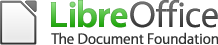 Image (raster) in 180deg rotation:Image (raster) in 180deg rotation after being grouped: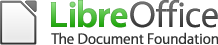 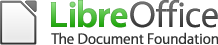 Image (raster) in 180deg rotation before being grouped: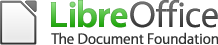 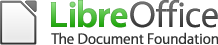 Image (raster) in 180deg rotation after being grouped: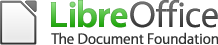 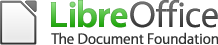 Image (raster) in 180deg rotation before being grouped: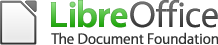 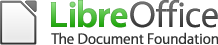 